Programma workshop “Instructie JGZ-richtlijn Afwijkende Lengtegroei” Datum, tijd en locatie: Er worden 2 aparte workshops georganiseerd:Maandagmiddag 19-2-2018 13.30-16.00 GGD Fryslân Jeugdgezondheidszorg. It Hege Stik 8, 8445 PZ Heerenveen, Leslokaal 1. Dinsdagmiddag 20-2-2018 13.30-16.00 Gemeente Utrecht. Tractieweg 2 in Utrecht. Doelgroep:Deze workshop is bedoeld voor jeugdartsen, verpleegkundig specialisten, jeugdverpleegkundigen en doktersassistenten die in de praktijktest met de nieuwe richtlijn gaan werken.Accreditatie: Voor deelname aan deze workshop is accreditatie aangevraagd voor jeugdartsen (AJN) en jeugdverpleegkundigen/verpleegkundig specialisten (V&VN) en doktersassistenten (NVDA).InleidingIn opdracht van ZonMw heeft TNO Child Health een JGZ-richtlijn ontwikkeld over Afwijkende Lengtegroei. De onderwerpen die in deze richtlijn worden behandeld zijn: normale lengtegroei, monitoren van de lengtegroei, signaleren van een afwijkende lengtegroei, oorzaken van een afwijkende lengtegroei, verwijzing bij een afwijkende lengtegroei en de begeleiding door de JGZ bij een afwijkende lengtegroei. Er ligt nu een conceptrichtlijn; in een praktijktest zal door JGZ-professionals de werkbaarheid van de richtlijn in de praktijk worden getest.Deze workshop is bedoeld voor jeugdartsen, verpleegkundig specialisten, jeugdverpleegkundigen en doktersassistenten die in de praktijktest met de nieuwe richtlijn gaan werken. De workshop wordt verzorgd door een van de richtlijnontwikkelaars.In de workshop lichten we de inhoud van de richtlijn toe, zodat deelnemers met deze richtlijn kunnen werken. Daarbij wordt aandacht besteed aan de theorie die aan de richtlijn ten grondslag ligt én aan het werken met de richtlijn in de praktijk. Daarnaast wordt besproken wat van de individuele deelnemers wordt verwacht in het kader van deze praktijktest.CompetentiesDeze workshop draagt bij aan de ontwikkeling van de volgende competenties:Medisch handelen 60%Communicatie 20%Kennis en wetenschap 20%Leerdoelen Leerdoelen m.b.t. de theorie die aan de richtlijn ten grondslag ligtNa de workshop kan de deelnemer: aangeven welke factoren een rol spelen bij de lengtegroeiaangeven welke mogelijke oorzaken er zijn voor een afwijkende lengtegroeiaangeven hoe een groeidiagram van een kind beoordeeld dient te wordenaangeven op welke meetmomenten de groei gemonitord dient te wordenaangeven bij welke bevindingen o.b.v. verwijsschema, anamnese en lichamelijk onderzoek doorverwezen dient te wordenaandachtspunten noemen voor een goede communicatie met ouders/jongeren Leerdoelen m.b.t. het werken met de richtlijn in de praktijkNa de workshop: kan de deelnemer verwoorden hoe de beoordeling van de lengtegroei, op de juiste wijze worden uitgevoerd;kan de deelnemer bij verschillende cases de richtlijn toepassen.heeft de  deelnemer inzicht in de verschillen tussen de eigen werkwijze en de in de richtlijn beschreven werkwijze.Leerdoelen m.b.t. de praktijktestNa de workshop:weet de deelnemer wat er bij de praktijktest van hem/haar verwacht wordt.VoorbereidingDe deelnemers ontvangen 2 weken voor de workshop de inloggegevens voor de conceptrichtlijn Afwijkende Lengtegroei. Van hen wordt verwacht dat zij deze voor de start van de workshop hebben gelezen.Programma13.15	Inloop en koffie/thee13.30	Inhoudelijke inleiding over (afwijkende) lengtegroei14.00	Interactieve presentatie over de theorie achter de richtlijn14.15	Instructie over de toepassing van de richtlijn14.30	Pauze14.45	Oefening aan de hand van casuïstiek, waarbij afwisselend plenair en in duo’s wordt gewerkt.15.30	Instructie over de praktijktest15.45	Vragen en discussie16.00	Einde programmaDocentenDe workshop zal worden gegeven door Eline Vlasblom en Renate van Zoonen. Eline Vlasblom is werkzaam als onderzoeker bij TNO, en heeft daarnaast ruime ervaring met het ontwikkelen van richtlijnen en presenteren en het geven van de instructie van de richtlijnen. Zij is een van de ontwikkelaars van de richtlijn Afwijkende Lengtegroei. Renate van Zoonen is onderzoeker bij TNO en heeft ervaring met het ontwikkelen van meerdere richtlijnen en het geven van presentaties. Zij is ook een van de ontwikkelaars van de richtlijn Afwijkende Lengtegroei.TNO Child HealthSchipholweg 77-892316 ZL  LEIDEN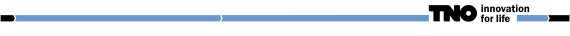 